ПАСПОРТтуристского образовательного маршрута для детейПриложение: карта маршрута и фотографии 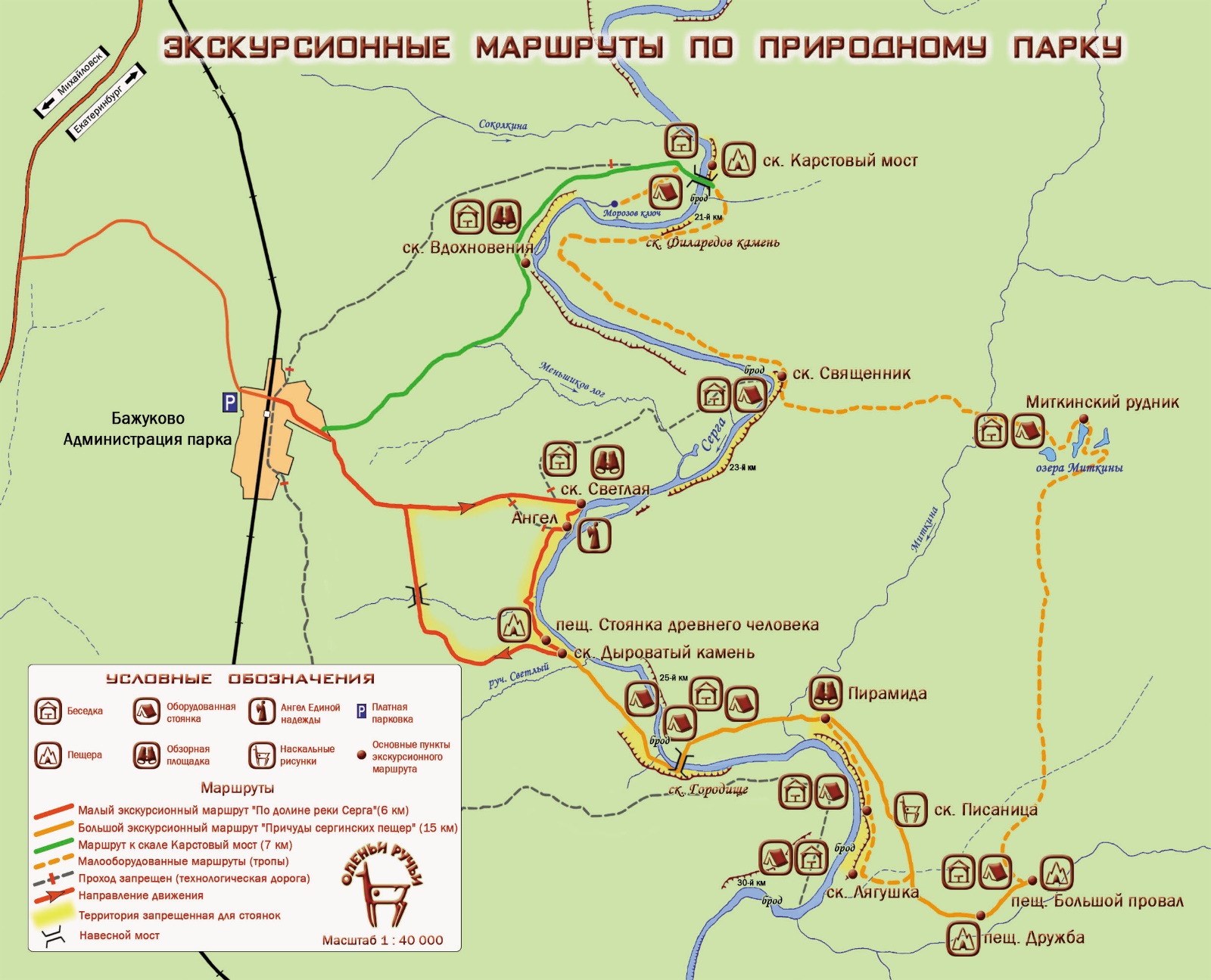 На схеме маршрут обозначен красным цветом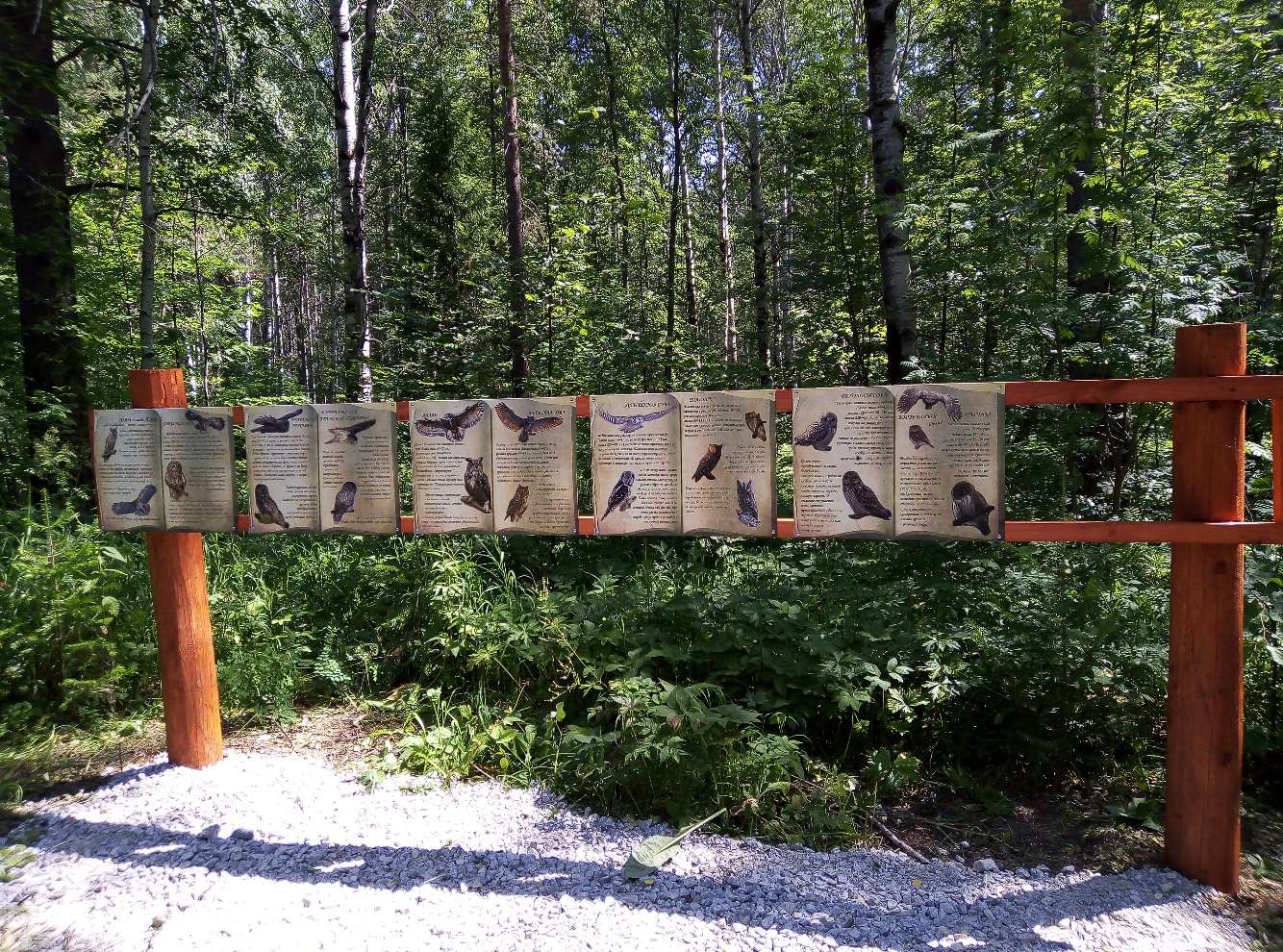 Информационные таблички на маршруте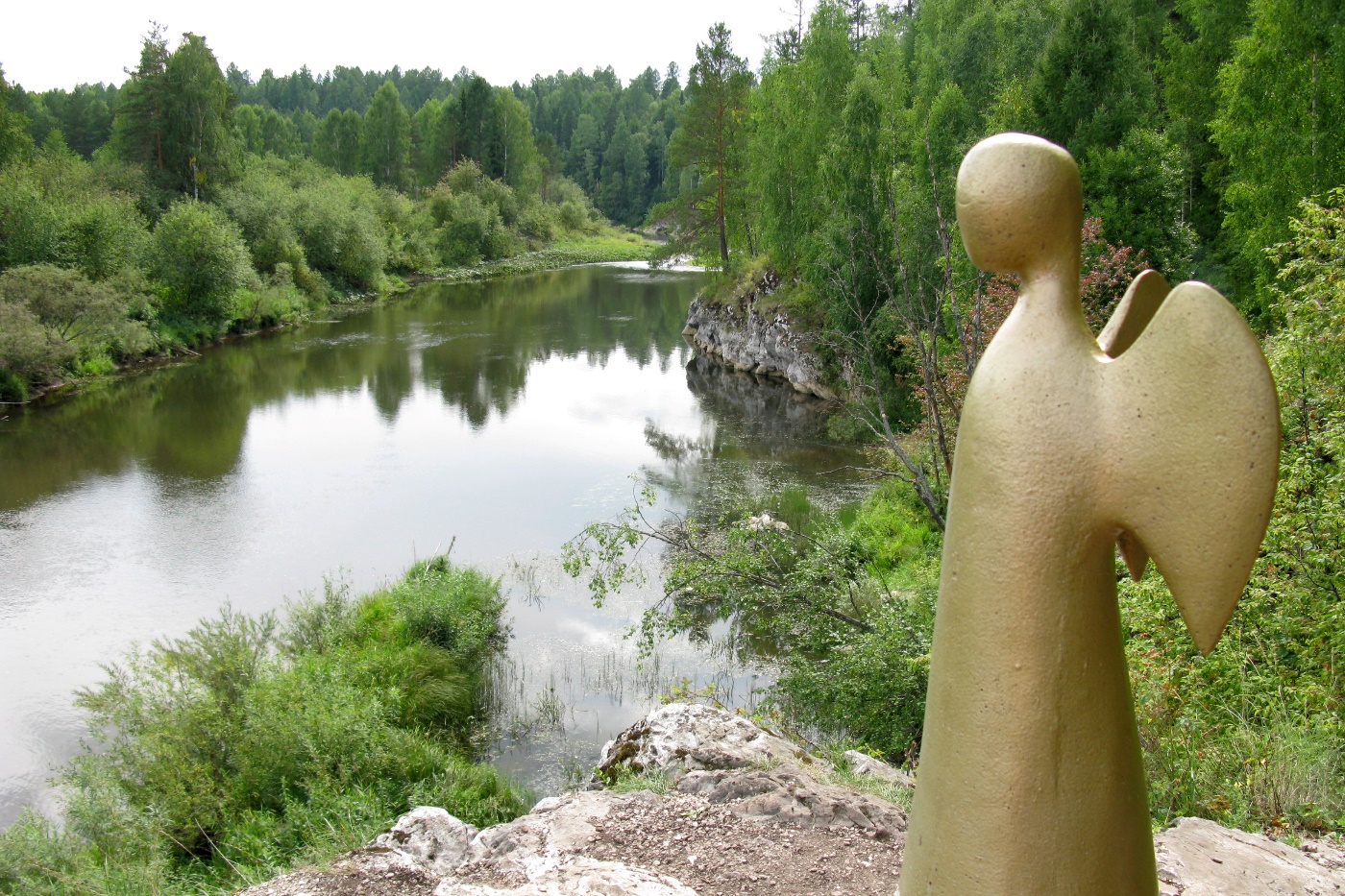 Скульптура Ангела единой надежды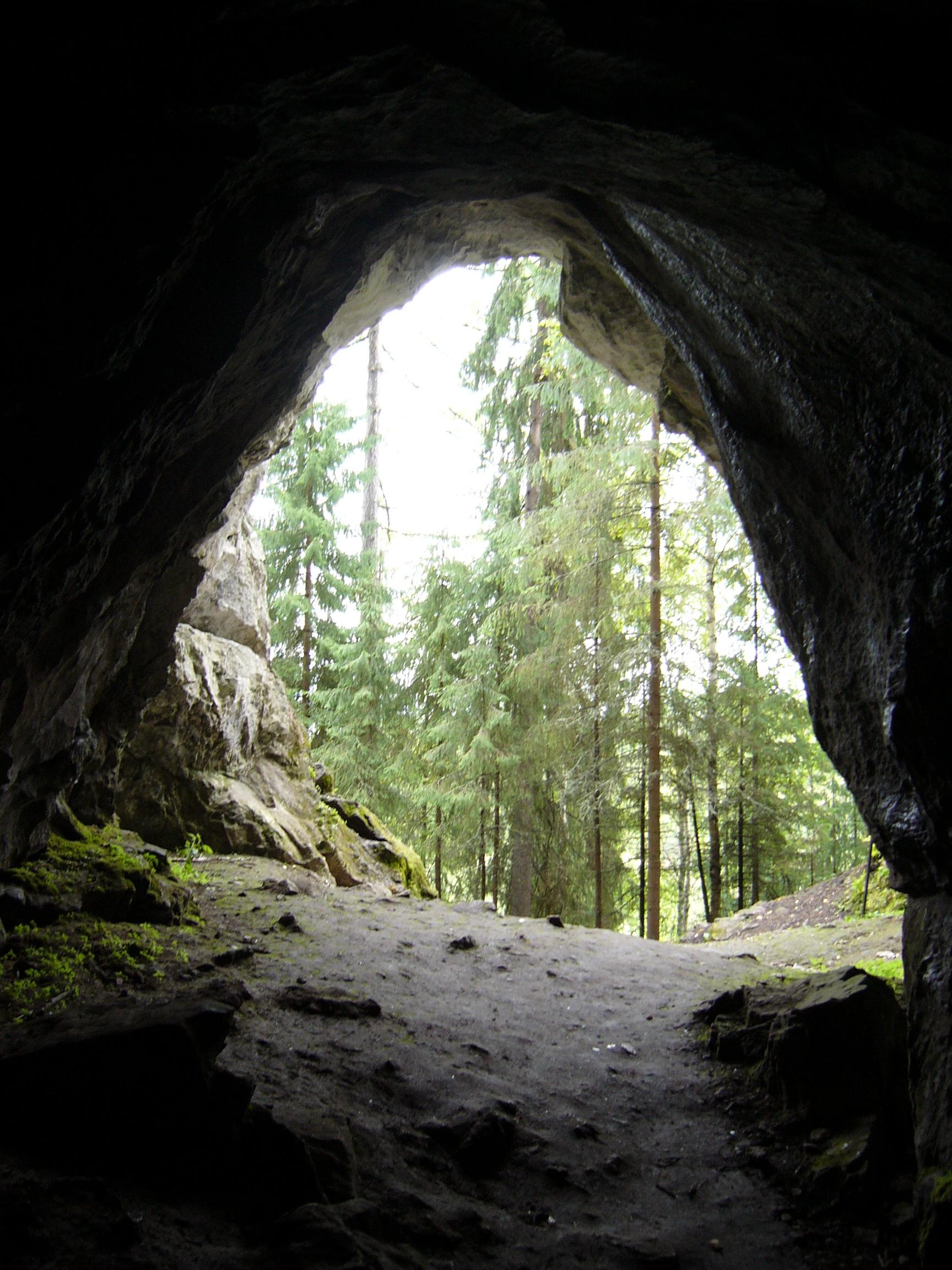 Вход в пещеру у скалы Дыроватый камень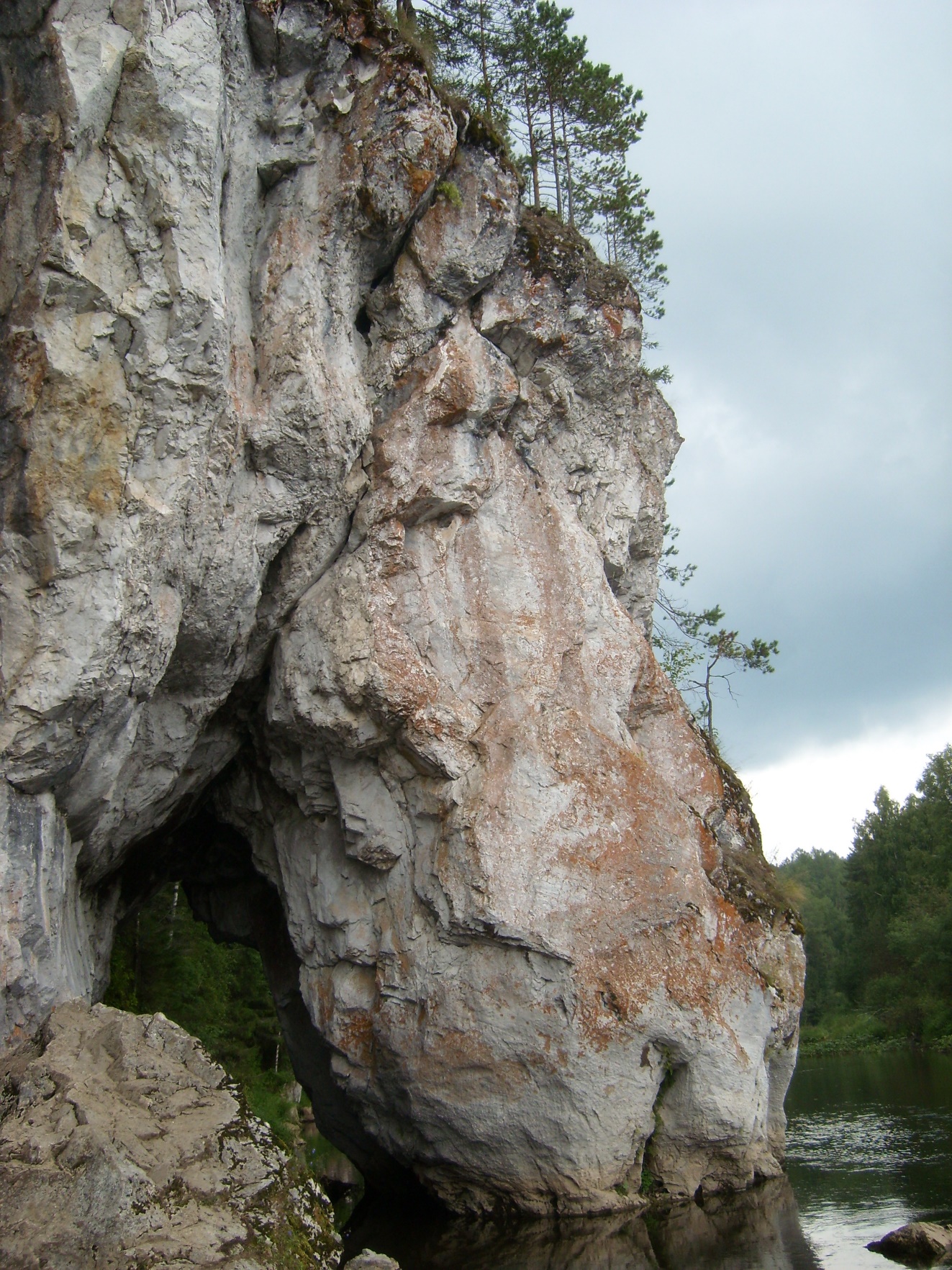 Скала Дыроватый камень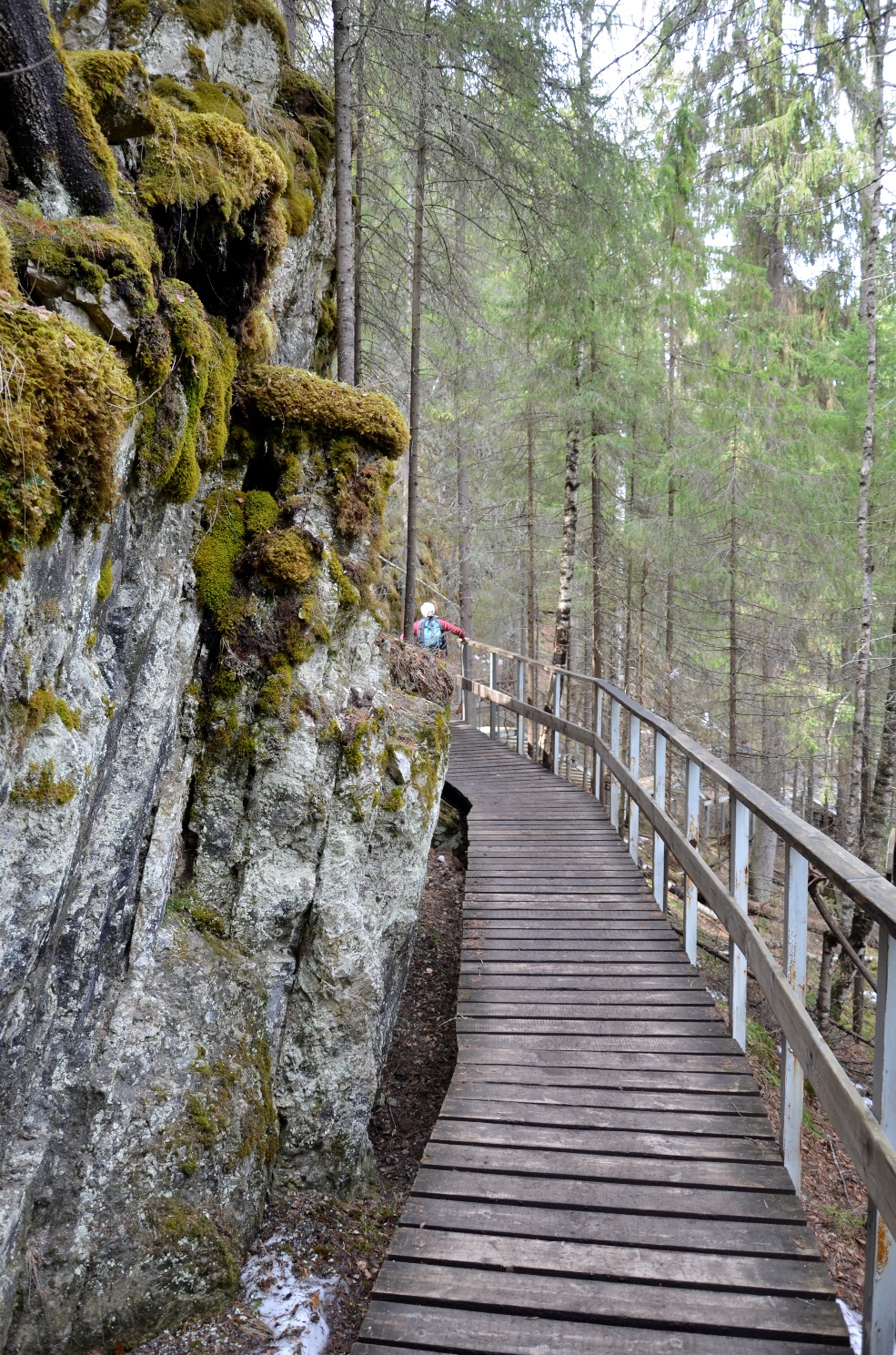 Участок оборудованного маршрутаНаименование туристского маршрута«По долине реки Серга»Место проведения, расположениеПриродный парк «Оленьи ручьи».«Оленьи Ручьи» - природный парк в Нижнесергинском муниципальном районе Свердловской области, в 100 км юго-западнее города Екатеринбурга.Этот участок дикой природы в долине реки Серга сохраняет свой естественный вид и находится под охраной государства. На территории Парка оборудованы специальные пешеходные маршруты, чтобы посетители могли погрузиться в эту природу, не нанося ей вреда. Эти места богаты растениями и животными, на территории парка находится более 20 памятников природы. Река Серга - одна из красивейших рек Свердловской области, по количеству достопримечательностей и обилия так называемых притёсов «камней» эта река может посоревноваться с такими реками как Ай или Белая, река украшена причудливыми скалами, по берегам расположены пещерыТемаДеятельность человека, позволяющая сохранять уникальные природные объекты.  Фауна, флора (реликтовые растения), следы стоянок древнего человекаВид туристского маршрута Комбинированный: экскурсионный (культурно-познавательный), походный (физкультурно-оздоровительный)Направления и уровень маршрутаУровень: «Открывая мир вокруг нас».Направления: #История #Родной_край #Природа #Исследователи #Активный_туризм #КультураОбразовательный контентПрохождение маршрута направлено на:- знакомство с природными особенностями природного парка «Оленьи ручьи»;- формирование представления о способах бережного природопользования;- ознакомление с флорой, фауной, реликтовыми растениями, следами стоянок древнего человека; - развитие коммуникативных способностей;- усвоение правил индивидуального и коллективного безопасного поведения в условиях дикой природы;- формирование ценностного отношения к природной среде родного края;- формирование стремления к здоровому образу жизни средствами активного туризма;- практическое применение навыков учебно-исследовательской, проектной и социальной деятельности;- овладение специфическими для археологии знаниями;- получение новых знаний в рамках учебных предметовприменение знаний в социально-проектных ситуациях;- овладение научной терминологией, ключевыми понятиями, методами и приёмами;- мотивацию к обучению и познанию;- формирование ценностного отношения к истории и природной среде родного края.Данный маршрут интегрируется в следующие образовательные программы: образовательные программы основного общего образования (география, биология, естествознание, основы безопасности жизнедеятельности), дополнительные общеобразовательные программы (туристско-краеведческая, естественно-научная, социально-гуманитарная направленности), программы воспитательной работы, программы внеурочной деятельности.Возможные уровни познавательной/образовательной нагрузки: досуговый, ознакомительный, просветительский; углубленный в рамках изучения учебного предмета; исследовательский.Формы деятельности для достижения образовательных результатов и воспитательных эффектов:  - рассказы, беседы о районе путешествия, его природных особенностях, истории, обычаях, известных людях, значимых событиях, легендах;  - исследовательская деятельность;  - специально организованное наблюдение, фотографирование.  - использование интерактивных материалов, представленных в научно-познавательном центре и на экотропахПротяженность туристского маршрута (км)6,5 кмСезонностьВесна, лето, осень. Ограничивающие факторы:- температура свыше + 25 градусов и ниже - 20 градусов;- дождь, гроза, порывы ветраЦелевая аудиторияОбучающиеся от 10 лет.Маршрут может быть пройден классными коллективами, семьями, клубами, малыми группами.Доступен для детей с ОВЗ различных нозологий в составе смешанных групп (при сопровождении ассистентом или тьютором).Время прохождения туристского маршрута 3–4 часаПункты начала и окончания туристского маршрута г. Екатеринбург - п. Бажуково - скала Светлая - скала Дыроватый камень - п. Бажуково - г. ЕкатеринбургВарианты подъезда Личным транспортом, заказным автобусом https://autoplusural.ru/ Или рейсовым автобусом https://rasp.yandex.ru/bus/yekaterinburg--oleni-ruchi Способ передвижения на туристском маршруте ПешкомРесурсы маршрута Природный парк на границе двух ландшафтных зон - уральской горной тайги и Красноуфимской лесостепи – впервые научно обосновал в 1963 году. В парке обнаружены следы стоянок древнего человека. Названием и эмблемой стало схематическое изображение оленя, т. н. «Красный олень», сделанный охотниками около 3000 лет назад на скале Писаница на реке Серга. Большое количество реликтовых растений рассказывает о древних сменах климата и, соответственно, растительного покрова, а результаты археологических раскопок показывают картину эволюции животного мира на территории этого парка в течение последних тысячелетий и историю человека, уходящую в глубь времен как минимум на 14 тысяч лет.  Карстовая воронка - результат размывания известняка водой.  Папоротник орляк - представитель наиболее древней флоры.  Таежный лес (типичные представители, реликты, эндемики).  Долина реки Серги (история формирования, отличительные особенности)  Скала Дыроватый камень - памятник природы областного значения.  Поляны - бывшие покосные угодья, зарастающие в настоящее время.Коллективные средства размещения, возможные для использования на туристском маршруте Средства размещения ГБУ СО «Природный парк «Оленьи ручьи» в п. Бажуковоhttp://olenpark.ru/ Особенности питания и питьевого режима на туристском маршруте Питание организуют самостоятельно. На маршруте объектов питания нет, имеется кафе «Лесная кухня» в п. Бажуковоhttps://www.tripadvisor.ru/Restaurant_Review-g6819104-d7063663-Reviews-Cafe_Lesnaya_Kukhnya-Bazhukovo_Sverdlovsk_Oblast_Urals_District.html Возможность оказания медицинской помощи на туристском маршруте с указанием адресов ближайших медицинских организацийЦентральная районная больница в г. Нижние Серги Нижние Серги, ул. Титова, 67)Контактные данные организатора туристского маршрута8(952)141 91 55http://olenpark.ru/ Полезные ссылки, информационные (в т.ч. о стоимости), методические, аудио и видео материалы, материалыhttp://gotoural.com/;http://olenpark.ru/https://www.sputnik-ekb.ru/ural/tourdetails.php?ID=22422; https://tur-ural.ru/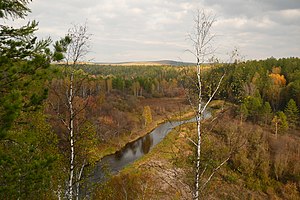 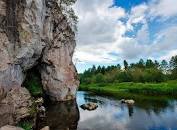 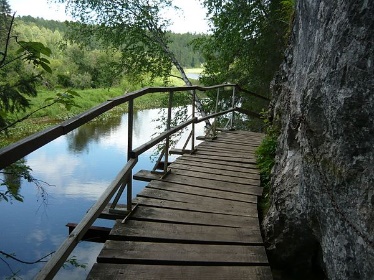 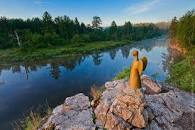 